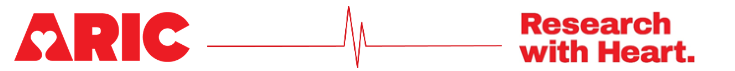 ARIC Manuscript Proposal FormARIC Publication Admin Use Only		1.a.	Full Title:    b.	Abbreviated Title (Length 26 characters):  2.	Writing Group [please provide a middle initial if available; EX: Adam L Williams]:  	Writing group members:	   I, the first author, confirm that all the coauthors have given their approval for this manuscript proposal. _____ [please confirm with your initials electronically or in writing]	First author [please provide a middle initial; EX: Adam L Williams]:  	                        		                             		 			                First name    Middle initial     Last name	Address:		Phone:  			 E-mail:  	ARIC author to be contacted if there are questions about the manuscript and the first author does not respond or cannot be located (The ARIC author should be involved enough in ARIC to be able to point the lead author to appropriate ancillary study PIs and to be able to search ARIC manuscript proposals if the lead author doesn't have the access needed to do such a search).        Name:		Address:		Phone:  			  E-mail:  	3.	Timeline:		4.	Rationale: 	5.	Main Hypothesis/Study Aims:	     6. Design and analysis  - please address the following aspects:inclusion/exclusion study designoutcome and other variables of interest with specific reference to the time of their collectionsummary of data analysis Any anticipated methodologic limitations or challenges if presentWill the author need Limited data to complete the proposed manuscript?  Yes, Limited data is needed (Provide a brief (2-3 sentences) justification for requesting PHI data) 	    .   No, De-identified data will be sufficient.*Please note, Limited dataset access is strict and rarely provided. Limited data includes identifiable information such as dates (birthdays, visit dates, etc.).  CMS, Genomic, Geocoded, Proteomics/Somalogic, and other -omic data all fall under the limited data category. De-identified data does not include dates.  All dates are date adjusted to "Days since Visit 1". 7.a.	Will the data be used for non-ARIC analysis or by a for-profit organization in this manuscript? (Non-ARIC analysis means that the authors are not regarded as ARIC investigators and the "ARIC author" is essentially just a facilitator rather than an integral part of the writing group.)   Yes     No	b.	If Yes, is the author aware that the current derived consent file ICTDER05 must be used to exclude persons with a value RES_OTH and/or RES_DNA = “ARIC only” and/or “Not for Profit” ?  Yes     No(The file ICTDER is distributed to ARIC PIs annually, and contains 
the responses to consent updates related to stored sample use for research.)8.a.	Will the DNA data be used in this manuscript?  Yes     No8.b.	If yes, is the author aware that either DNA data distributed by the Coordinating Center must be used, or the current derived consent file ICTDER05 must be used to exclude those with value RES_DNA = “No use/storage DNA”?  Yes     NoThe lead author or the "sponsoring" ARIC author of this manuscript proposal has reviewed the list of existing ARIC Study manuscript proposals and has found no overlap between this proposal and previously approved manuscript proposals either published or still in active status.  ARIC Investigators have access to the publications lists under the Study Members Area of the website at: https://aric.cscc.unc.edu/aric9/proposalsearch [ARIC WebsitePublicationsProposal Search]  Yes      No10. What are the most related manuscript proposals in ARIC (authors are encouraged to contact lead authors of these proposals for comments on the new proposal or collaboration)?11.a. Is this manuscript proposal associated with any ARIC ancillary studies or does it use current [or ongoing] ancillary study data (this includes ACHIEVE)?    Yes   No  Skip to question 1211.b. If yes to 11.a., is the proposal 	A. primarily the result of an ancillary study  	B. primarily based on ARIC data with ancillary data playing a minor role (usually control variables)11.c. If yes to 11.a., list number* __*ancillary studies are listed by number https://aric.cscc.unc.edu/aric9/researchers/ancillary_studies/approved_ancillary_studies [ARIC WebsiteAncillary StudiesApproved Ancillary Studies]12a. Manuscript preparation is expected to be completed in one to three years.  If a manuscript is not submitted for ARIC review at the end of the 3-years from the date of the approval, the manuscript proposal will expire.12b. The NIH instituted a Public Access Policy in April, 2008 which ensures that the public has access to the published results of NIH funded research.  It is your responsibility to upload manuscripts to PubMed Central whenever the journal does not and be in compliance with this policy.  Four files about the public access policy from http://publicaccess.nih.gov/ are posted in https://aric.cscc.unc.edu/aric9/publications/policies_forms_and_guidelines [ARIC WebsitePublicationsPublication Policies, Forms, and Guidelines]. http://publicaccess.nih.gov/submit_process_journals.htm shows you which journals automatically upload articles to PubMed central.References: ____    To view publications materials, click "Log in" at the top right of the ARIC website. Click "Forgot Password" if you are experiencing issues with logging in.